
АДМИНИСТРАЦИЯ КАМЫШЛОВСКОГО ГОРОДСКОГО ОКРУГА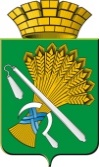 П О С Т А Н О В Л Е Н И Еот 16.05.2022   № 391О признании утратившим силу постановления главы Камышловского городского округа от 27 февраля 2018 года № 185 «Об утверждении Перечня видов муниципального контроля на территории Камышловского городского округа»В целях приведения правового акта в соответствии с действующим законодательством Российской Федерации, на основании Федеральных законов от 06 октября 2003 года № 131-ФЗ «Об общих принципах организации местного самоуправления в российской Федерации», от 31 июля 2020 года № 248-ФЗ «О государственном контроле (надзоре) и муниципальном контроле в Российской Федерации», руководствуясь Уставом Камышловского городского округа, администрация Камышловского городского округаПОСТАНОВЛЯЕТ:  Постановление главы Камышловского городского округа от 27 февраля 2018 года № 185 «Об утверждении Перечня видов муниципального контроля на территории Камышловского городского округа» считать утратившим силу. Опубликовать настоящее постановление в газете «Камышловские известия» и на официальном сайте администрации Камышловского городского округа в информационно-телекоммуникационной сети «Интернет».3. Контроль за исполнением настоящего постановления возложить на заместителя главы администрации Камышловского городского округа Власову Е.Н.ГлаваКамышловского городского округа                                               А.В. Половников